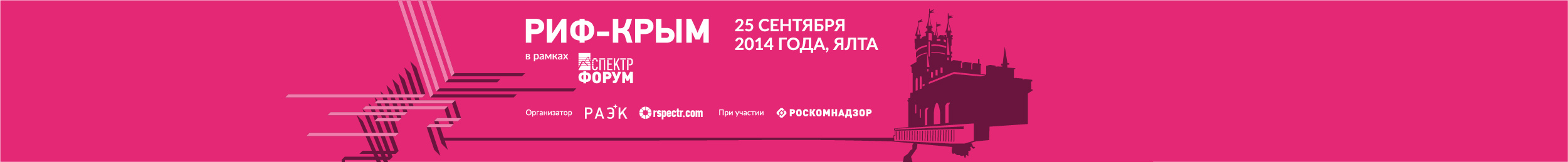 Российский Интернет Форум едет в Крым25 сентября 2014 года в г. Ялта (отель «Ялта-Интурист») в рамках форума «СПЕКТР 2014» пройдет первая интернет-конференция РИФ-КРЫМ 2014. Мероприятие проводится при поддержке РАЭК, акцент программной части делается на перспективы развития интернет-отрасли, в том числе и в Крыму. На форум приглашены руководители и ведущие специалисты интернет-компаний, эксперты в области информационно-коммуникационных сетей и информационного права, представители профильных органов государственной власти: руководство Минкомсвязи России и Роскомнадзора.    Конференция РИФ-КРЫМ – первая в регионе интернет-конференция, посвященная главным вопросам развития интернета. Программа конференции разделена на два параллельных потока и  будет включать в себя основные темы интернет-маркетинга, веб-аналитики, разработки мобильных приложений, SEO, контекстной рекламы и электронной коммерции. Также докладчики поделятся опытом с участниками с чего начать интернет-бизнес, как привлечь инвестиции и ответят на вопросы связанные с правовым регулированием интернета в России.Подробная программа и регистрация РИФ-КРЫМ 2014 по ссылке http://runet-id.com/event/rif-crimea14/ О Форуме «Спектр 2014»23-24 сентября  состоится Форум “СПЕКТР” (Всероссийский Форум «Нормативно-правовое регулирование использования радиочастотного спектра и информационно-коммуникационных сетей») – ежегодное мероприятие для участников рынка связи (операторы связи, телеком-сегмент, ТВ, космическая связь), проводимое по инициативе Роскомнадзора. В повестке первых двух дней Форума – ключевые вопросы государственной политики в области регулирования использования радиочастотного спектра (РЧС), обеспечения электромагнитной совместимости радиоэлектронных средств, повышения эффективности использования РЧС, особенности использования РЧС для сетей радиосвязи и телерадиовещания, проблемы развития в России перспективных радиотехнологий. Обмен опытом и решение спорных вопросов во взаимодействии регулятора и отрасли. Участие в Форуме “СПЕКТР 2014” (23-24 сентября): платное, по предварительной регистрации http://spectr-forum.com/.